Anlage zum Antrag auf Anerkennung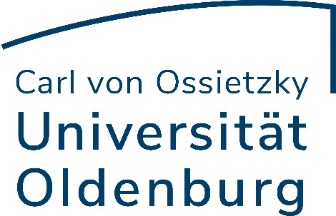 (Zwei-Fächer-Bachelor Gender Studies)Hinweis: Das Formular orientiert sich an der jeweils aktuellen Prüfungsordnung. Bei abweichenden Anträgen ggf. Blankoformular nutzen.Hinweise zur Antragstellung:"Antrag auf Anerkennung von Prüfungsleistungen" und Anlage für das beantragte Fach bzw. den Professionalisierungsbereich mit den Nachweisen (Notenbescheinigung, Zeugnis, etc.) zu einer Gesamtdatei im PDF-Format zusammenfügen und per Mail an die o.g. Adresse senden.Weitere Ausführungen zur Antragstellung: https://uol.de/anerkennung Vorgelegte LeistungAnzuerkennendes ModulKPNoteBemerkungenMitgebrachte Prüfungsleistung, die an der UOL anerkannt werden soll. Modul- bzw. Veranstaltungstitel laut beigefügtem NachweisModul an der UOL, für das die vorgelegte Leistung anerkannt werden soll. (Modulkürzel und Modulname angeben)desModulsan der UOLwird vom Prüfungs-amt ermitteltwird vom Prüfungsamt ausgefülltBasiscurriculum im Umfang von 30 KPBasiscurriculum im Umfang von 30 KPBasiscurriculum im Umfang von 30 KPBasiscurriculum im Umfang von 30 KPBasiscurriculum im Umfang von 30 KPgen010: Grundlagen der Geschlechterforschung 9gen020 / gen022: Inter- und transdisziplinäre Perspektiven der Geschlechterforschung 6 / 9gen030 / gen032: Gender und Bildung 6 / 9gen040 / gen042: Transnational Perspectives in Gender Studies 6 / 9Aufbaucurriculum im Umfang von 30 KPAufbaucurriculum im Umfang von 30 KPAufbaucurriculum im Umfang von 30 KPAufbaucurriculum im Umfang von 30 KPAufbaucurriculum im Umfang von 30 KPgen210 / gen212: Forschendes Lernen in Gender Studies6 / 9gen220 / gen222: Geschlecht und Moderne 6 / 9gen230 / gen232: Geschlecht und kulturelle Repräsentationen 6 / 9gen240 / gen242: Geschlecht und Ethnizität in materieller und visueller Kultur 6 / 9gen250 / gen252: Genderkompetenzen in Theorie und Praxis 6 / 9gen260 / gen262: Freies Modul zur fachlichen Vertiefung 6 / 9BachelorarbeitBachelorarbeitBachelorarbeitBachelorarbeitBachelorarbeitBachelorarbeitsmodul15